Student Name: _______________________________________	School: ____________________________________College Success Coach: _______________________________		Program Director: ___________________________	Contact Phone:	(______)	-____________________________		Email:  ___________________________________Semester 11st Quarter Maintain “Active” status according to the Take Stock requirements for the 1st Quarter. Circle your current Status.    ACTIVE    WARNING         PROBATION 1	  PROBATION 2Date of College Success Coach Meeting  in Q1? 	Date:_________________________________________Create a GPA goal to reach for each semester and review your 4 year final cumulative GPA.12th Grade GPA Goal Semester 1:  _____  12th Grade GPA Goal Semester 2:  _____    4 Year Cumulative GPA Goal: _____Are you on track with the GPA requirements for your top 3 schools?Stay involved in at least one school club this year.  What Club?  __________________________Don’t forget to have senior pictures taken. Even if you choose not to purchase a package, check with your school’s yearbook advisor about having a photo made for the yearbook and for other senior recognition opportunities (such as, Take Stock in Children).Register for either the ACT or SAT to retake before December of this year. If you can, retake them BOTH. www.actstudent.org/regist/dates.html        https://satsuite.collegeboard.org/sat/registration/dates-deadlines	What dates will you take the test:	ACT: ______________ SAT:  _________________Remember: focus on the test in which you already scored better to achieve your admission goals.Don’t forget about: https://www.act.org/content/act/en/products-and-services/the-act/test-preparation/free-act-test-prep.html & sat.collegeboard.org/practice/ for free practice questions, tips, study guides, and tests for the ACT and SAT.Explore taking the CLT as a testing alternative to earn scores needed to receive the Bright Futures Scholarship. Learn more at www.cltexam.com/clt-florida/. Begin developing outlines and rough drafts for your college and scholarship essays.  When the first drafts are completed, ask for feedback from your mentor, teachers, and others.Consider whom you will need to ask for recommendations.  Colleges may want specific people to do this.  Give those people plenty of advance notice and have forms or website information available for them when you ask. Be sure to thank them later.What are your top three choices for college: 
1. _________________________   2. _________________________  3. ____________________________If you feel very strongly about 1 or 2 schools, consider applying early.  These early application deadlines are often in October. Check with each school’s website to find out early application deadlines. Complete those applications first!  Remember community service hours and/or paid work hours are needed to be eligible for every level of the Florida Bright Futures scholarship.  If you are completing community service hours only,  30  hours are required for Gold Seal level, 75 hours are required for Medallion level, and 100 hours are required for Academic Scholar level.  If you select to complete paid work hours or a combination of community service and paid work hours to meet Bright Futures requirements, then 100 hours are required for each  Bright Futures Scholarship Award level (Gold Seal, Medallion, and Academic Scholar levels). Community Service hours earned to date:______________     Paid Work hours earned to date:  _______________You can review all Bright Futures requirements at https://www.floridastudentfinancialaidsg.org/SAPBFMAIN/SAPBFMAIN. Be sure to check out other scholarships and grants available to Florida students through the Office of Student Financial Assistance at https://www.floridastudentfinancialaidsg.org/SAPHome/SAPHome?url=home Update your scholarship plan to keep track of the scholarships you are applying for throughout your senior year.  Keep a copy of all the paperwork you submitted for each scholarship! Find 2 more scholarships to add to your scholarship plan. Talk with your guidance counselor to learn about local scholarships.  Most colleges and universities list their local scholarships on their financial aid webpage or on their School’s Foundation website.  You can also search online for additional scholarship opportunities using free search engines such as: https://www.fastweb.com,  and https://www.careeronestop.org/Toolkit/Training/find-scholarships.aspx .  REMEMBER you should NEVER PAY to search for scholarships or apply for scholarships2nd Quarter Maintain “Active” status according to the Take Stock requirements for the 2nd Quarter. Circle your current Status.  	 ACTIVE		WARNING	PROBATION 1	          PROBATION 2College Success Coach Meeting  in Q2?	Date: _____________________________________Have ALL of your college applications completed by November 1!Remember: Schools can accept you without all requirements being met with a final decision made at the end of year.Which colleges/universities/technical schools have you applied to for admissions?School:  ___________________________________________________________________________School:  ___________________________________________________________________________School:  ___________________________________________________________________________School:  ___________________________________________________________________________School:  ___________________________________________________________________________Are you in the process of completing applications for any college/universities/technical schools?Schools: __________________________________________________________Attend the Mandatory FAFSA & Financial Aid Workshop.Date: __________1/29/24__	Location: ____College of Central Florida____(subject to change)___________You will complete important paperwork for activating your scholarship at this workshop. DO NOT MISS IT!ALL students need to complete the 2024-2025 FAFSA (Free Application for Federal Student Aid)  after it opens in December, 2023! The FAFSA application:  for students entering college for the 2024-2025 school year, your parents’ 2022 income tax records are needed.  Be sure to keep a copy of all documentation.When attending college, the FAFSA needs to be filed for EACH year attending college.Important Information to know concerning FAFSA:Some scholarship money is dependent on FAFSA being completed and is given out on a first-come-first-served basis. You should check your email daily for financial aid and scholarship deadlines and any additional information that may be required.  Colleges often require additional documentation of income called a verification worksheet.  Make sure you fill out any forms asked for in a timely manner.   If you have any concerns or questions, contact the financial aid office at the college.Apply for the Florida Bright Futures Scholarship by completing the Florida Financial Aid Application (FFAA).  This application will also allow you to apply for additional state scholarships and grants.  It is best to complete it before you graduate.  The absolute final deadline is August 31st of the year you graduate high school.Over the winter holiday I will earn volunteer (community) service hours and/or paid work hours for Bright Futures.I will volunteer at_____________________________________________________________________________         I will work at   _______________________________________________________________________________Update your high school resume with awards/achievements, paid or volunteer work, extracurricular activities, classes taken, fluent language(s), and technical skills from 1st semester.Semester 23rd QuarterMaintain “Active” status according to the Take Stock requirements for the 3rd Quarter. Circle your current Status.  	 ACTIVE		WARNING	PROBATION 1	          PROBATION 2Did you reach your 1st semester GPA goal?   _____ Yes	_____ NoCollege Success Coach Meeting in Q3?	Date: _______________________________If you plan on attending a summer session you must also complete the 2023-2024 FAFSA (Federal deadline to submit June 30, 2024).  Notify the colleges and universities that have accepted you of your plans by their deadline.  Check the website of each college to determine when the colleges/universities must be notified of your final decision.  “Yes, I will attend” or “No I have decided to attend another institution.”  Check on housing deadlines and apply for your choice of housing by your selected school’s deadline.  You will need to send a deposit for your housing.Look over the meal plans offered by your college and discuss them with your parents.  Select the plan that best fits your needs.Don’t forget to sign up for an orientation session at your college.  There is a charge for these and some require an overnight stay.  The earlier you go to orientation, the better class selection you will have.Over spring break,  I will earn volunteer (community) service hours and/or paid work hours for Bright Futures.I will volunteer at_____________________________________________________________________________ I will work at _________________________________________________________________________________ 4th Quarter Maintain “Active” status according to the Take Stock requirements for the 4th Quarter. Circle your current Status.  	 ACTIVE		WARNING	PROBATION 1	          PROBATION 2College Success Coach Meeting  in Q4?	Date: ____________________________________________________Are you on track to reach your 2nd semester GPA goal?   _____ Yes	_____ NoNo senioritis!  Be diligent in keeping up with deadlines for any paperwork the college requires. Keep working hard so that your final transcript will be acceptable to your college.Update your high school resume with awards/achievements, paid or volunteer work, extracurricular activities, classes taken, fluent language(s), and technical skills from your 12th-grade school year.Attend the Take Stock in Children Graduation Ceremony!  	Date: _____TBA_______   Location:  ___________College of Central Florida________________________Mandatory  Senior College Prep Workshop 	Date: ____4/22/24_______ Location:  __TSIC Inverness Office_________________________________*The final documents for your scholarship activation are given at this event.  DO NOT MISS IT! 	Your College Success Coach will have you fill out the Florida Prepaid College Foundation Scholarship Activation Form for Take Stock in Children Students.  Each year thereafter, you will be required to complete an online survey sent to you via email from Florida Prepaid in order for your tuition to be paid by Florida Prepaid.                   Florida Prepaid tuition account is your Take Stock scholarship!Be sure you know the type of Florida Prepaid College Plan you are utilizing.  Keep your Florida Prepaid College Plan Scholarship account information in a safe place!  You will need this information when you pay your tuition.  Have your high school send your final transcript to the college you will be attending.  If you took Dual Enrollment classes you need to also request a copy of your college transcript sent to the College/University you plan to attend.  The College will expect YOU to be responsible for your finances and education.If you plan to live on campus, check out your college’s website to review their suggested college packing list.  There is also a packing list included in the College Success Guide that is provided by Take Stock in College.Be sure to engage with the Take Stock in College program staff to learn tips and strategies to ensure a smooth college transition!  .   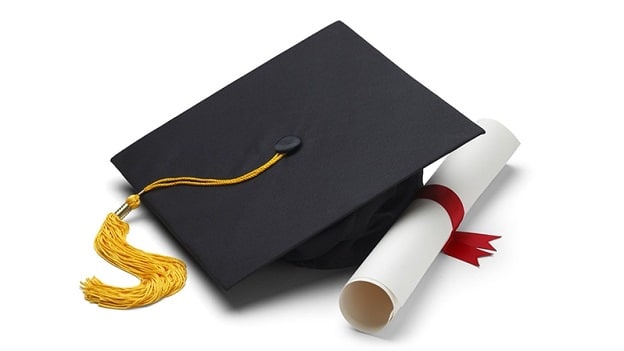 